Муниципальное бюджетное дошкольное образовательное учреждение детский сад комбинированного вида № 9 г. Амурска Амурского муниципального района Хабаровского краяАналитическая справка по реализации ООП МБДОУ № 9 г. Амурска в соответствии с ФГОС ДООсновная образовательная программа муниципального бюджетного дошкольного образовательного учреждения детского сада комбинированного вида № 9 г. Амурска Амурского муниципального района (далее – Программа) является нормативно-управленческим документом, обосновывающим выбор цели, содержания, применяемых методик и технологий, форм организации воспитательно-образовательного процесса в дошкольном учреждении. (Утверждена приказом и. о. заведующего от 28.08.2020 г. № 579-Д) Нормативно-правой базой для разработки Программы является: - Федеральный закон  от 29.12.2012 № 273-ФЗ «Об образовании в Российской Федерации»;-  Международная Конвенция о правах ребенка;- Постановление Главного государственного санитарного врача Российской Федерации от 15 мая 2013 г. № 26 «Об утверждении СанПиН 2.4.1.3049-13 "Санитарно-эпидемиологические требования к устройству, содержанию и организации режима работы дошкольных образовательных организаций"», (Зарегистрировано в Минюсте России 29 мая 2013 г. № 28564);  - Приказ Министерства образования и науки Российской Федерации от 17.10.2013 №1155 «Об утверждении федерального государственного образовательного стандарта дошкольного образования» (Зарегистрировано в Минюсте России 14.11.2013 N 30384);- Приказ Министерства образования и науки Российской Федерации от 30.08.2013г. №1014 «Об утверждении Порядка организации и осуществления образовательной деятельности по основным общеобразовательным программам дошкольного образования»;- Постановление Правительства Российской Федерации от 05 августа 2013 г. № 662 «Об осуществлении мониторинга системы образования».- Примерная основная образовательная программа дошкольного образования, одобрена решением федерального учебно-методического объединения по общему образованию (протокол от 20 мая 2015 г. № 2/15)- Устав муниципального бюджетного дошкольного образовательного учреждения детского сада комбинированного вида № 9 г. Амурска Амурского муниципального района (утвержден от 07.12.2015 г. № 516-Д)Содержание образовательного процесса выстроено на основе:-  образовательной программы дошкольного образования «Мозаика» / авт.-сост. В.Ю. Белькович, Н.В. Гребёнкина, И.А. Кильдышева, 2018 г.; - комплексной образовательной программы для детей раннего возраста «Первые шаги» / Е.О. Смирнова, Л.Н. Галигузова, С.Ю. Мещерякова, 2019 г.Используются парциальные программы:- по познавательному развитию: Н.А. Рыжова, Программа по экологическому образованию дошкольников «Наш дом – природа», 2017 г.                                                                                                           - по физическому развитию - В. Г. Алямовская «Как воспитать здорового ребенка» Оздоровительная программа, 1999 г.; Образовательная программа «Формирование привычки самообслуживания – уход за зубами у детей 4 – 6 лет», г. Хабаровск, 2020 г.- по художественно-эстетическому развитию: И.А. Лыкова. Программа художественного воспитания, обучения и развития детей 2-7 лет «Цветные ладошки», 2008 г. ;- по речевому развитию: О.С. Ушакова. Программа развития речи дошкольников, 2019 г.; Н. В. Нищева. Программа обучение грамоте детей дошкольного возраста, 2018 г. - по социально-коммуникативному развитию: Р.Б. Стеркина, О.Л. Князева, Н.Н. Авдеева  Программа «Основы безопасности детей дошкольного возраста», 2009 г. - по коррекционной работе: Б. Баряева, И. Г. Вечканова, О. П. Гаврилушкина и др. Программа воспитания и обучения дошкольников с задержкой психического развития, 2010 г.; Комплексная образовательная программа дошкольного образования для детей с тяжелыми нарушениями речи (общим недоразвитием речи) с 3 до 7 лет, Н.В. Нищева, 2018 г.Используются следующие педагогические технологии:- здоровьесберегающие технологии (дыхательная гимнастика, босохождение по «дорожке здоровья», пальчиковые игры, гимнастика для глаз, утренняя гимнастика, подвижные игры на разные группы мышц,  комплекс упражнений на профилактику плоскостопия, бодрящая гимнастика, ходьба по ребристой дорожке, воздушные ванны, криотерапия, технология Кроссфит) - личностно-ориентированные технологии;- игровые технологии (логические блоки Дьенеша, цветные палочки Кюизенера, игры Воскобовича);- музейная педагогика;- информационно-коммуникационные технологии.- STEAM-технологии  - технология формирования у детей географических представлений при изучении природы родного края.Программа определяет целевые ориентиры, содержание и организацию образовательного процесса для детей дошкольного возраста и направлена, в соответствии с требованием ФГОС ДО (раздел II п.2.3-2.4):-  на создание условий развития ребенка, открывающих возможности для его позитивной социализации, его личностного развития, развития инициативы и творческих способностей на основе сотрудничества со взрослыми и сверстниками и соответствующим возрасту видам деятельности;- на создание развивающей образовательной среды, которая представляет собой систему условий социализации и индивидуализации детей.Программа формируется как программа психолого-педагогической поддержки позитивной социализации и индивидуализации, развития личности детей дошкольного возраста и определяет комплекс основных характеристик дошкольного образования (объём, содержание и планируемые результаты в виде целевых ориентиров дошкольного образования).Таким образом, целью Программы является создание благоприятных условий для формирования личности ребенка, с учетом его психофизического развития, индивидуальных возможностей и склонностей, полноценное проживание детьми дошкольного детства, всестороннее развитие психических и физических качеств, подготовка к жизни в современном обществе.   Цель реализуется через решение следующих задач, соответствующих федеральному государственному образовательному стандарту дошкольного образования: 1) охраны и укрепления физического и психического здоровья детей, в том числе их эмоционального благополучия;2) обеспечения равных возможностей для полноценного развития каждого ребенка в период дошкольного детства независимо от места жительства, пола, нации, языка, социального статуса, психофизиологических и других особенностей (в том числе ограниченных возможностей здоровья);3) обеспечения преемственности целей, задач и содержания образования, реализуемых в рамках образовательных программ различных уровней (далее - преемственность основных образовательных программ дошкольного и начального общего образования);4) создания благоприятных условий развития детей в соответствии с их возрастными и индивидуальными особенностями и склонностями, развития способностей и творческого потенциала каждого ребенка как субъекта отношений с самим собой, другими детьми, взрослыми и миром;5) объединения обучения и воспитания в целостный образовательный процесс на основе духовно-нравственных и социокультурных ценностей и принятых в обществе правил и норм поведения в интересах человека, семьи, общества;6) формирования общей культуры личности детей, в том числе ценностей здорового образа жизни, развития их социальных, нравственных, эстетических, интеллектуальных, физических качеств, инициативности, самостоятельности и ответственности ребенка, формирования предпосылок учебной деятельности;7) обеспечения вариативности и разнообразия содержания Программ и организационных форм дошкольного образования, возможности формирования Программ различной направленности с учетом образовательных потребностей, способностей и состояния здоровья детей;8) формирования социокультурной среды, соответствующей возрастным, индивидуальным, психологическим и физиологическим особенностям детей;9) обеспечения психолого-педагогической поддержки семьи и повышения компетентности родителей (законных представителей) в вопросах развития и образования, охраны и укрепления здоровья детей.Часть программы, формируемая участниками образовательных отношений, предполагает:- формирование географических представлений у детей старшего дошкольного возраста через использование познавательно-исследовательской деятельности при изучении природы Дальнего Востока;- поддержка научно-технического творчества дошкольников средствами познавательно-исследовательской деятельности,   конструирования с элементами  робототехники с использованием различных видов конструктора: «IEGO», «ТИКО», «Фанкластик», исследовательских наборов «Роботостроение»;- развитие интеллектуальных способностей средствами STEAM-образования;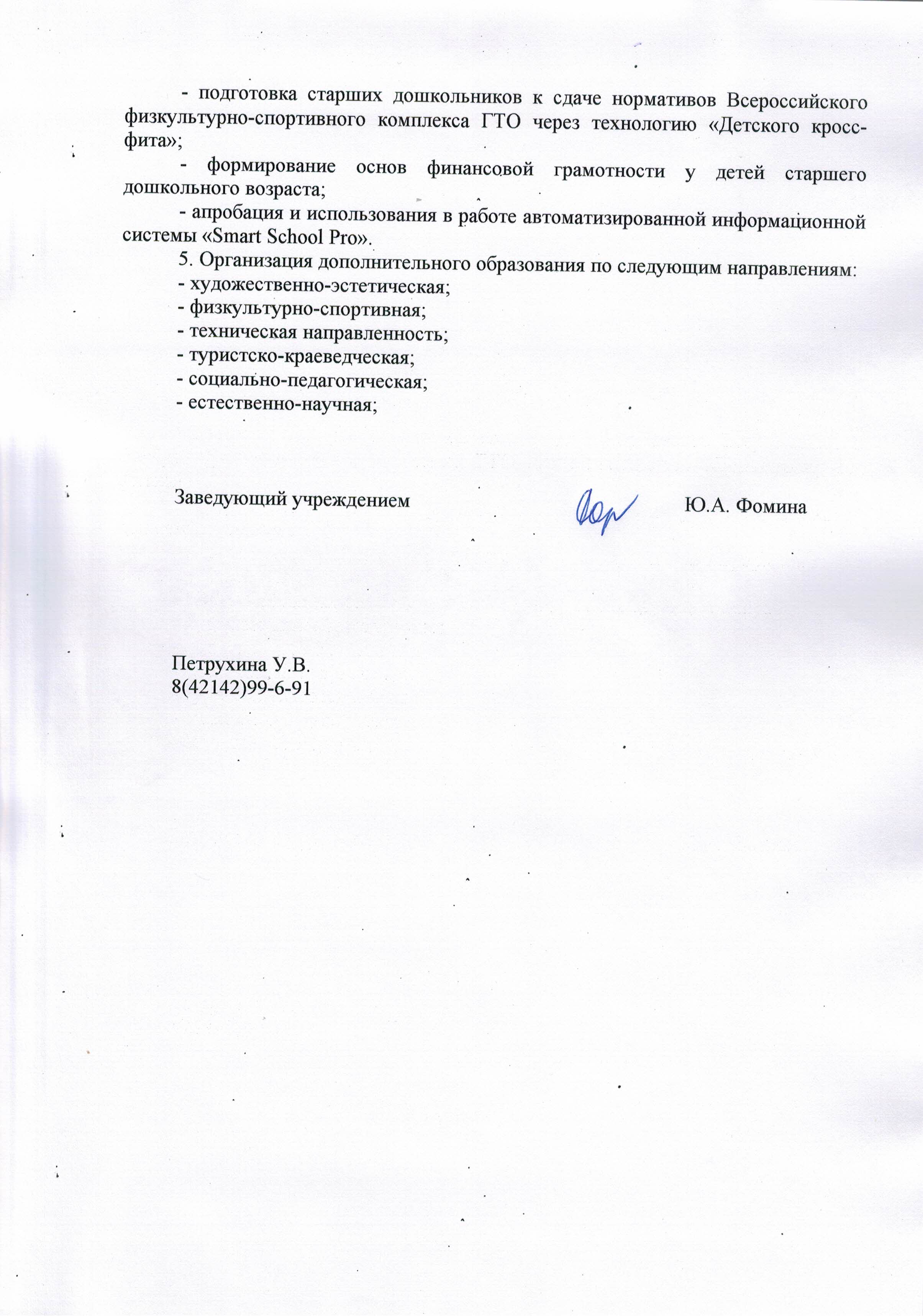 